ПРАВИТЕЛЬСТВО РОССИЙСКОЙ ФЕДЕРАЦИИПОСТАНОВЛЕНИЕот 18 мая 2009 г. N 423ОБ ОТДЕЛЬНЫХ ВОПРОСАХОСУЩЕСТВЛЕНИЯ ОПЕКИ И ПОПЕЧИТЕЛЬСТВА В ОТНОШЕНИИНЕСОВЕРШЕННОЛЕТНИХ ГРАЖДАНСписок изменяющих документов(в ред. Постановлений Правительства РФ от 26.07.2010 N 559,от 25.04.2012 N 391 (ред. 12.05.2012), от 12.05.2012 N 474,от 04.09.2012 N 882, от 14.02.2013 N 118, от 02.07.2013 N 558,от 10.02.2014 N 93, от 10.09.2015 N 960)В соответствии со статьями 6, 8, 10, 14, 16, 24 и 25 Федерального закона "Об опеке и попечительстве" и статьей 152 Семейного кодекса Российской Федерации Правительство Российской Федерации постановляет:1. Утвердить прилагаемые:Правила подбора, учета и подготовки граждан, выразивших желание стать опекунами или попечителями несовершеннолетних граждан либо принять детей, оставшихся без попечения родителей, в семью на воспитание в иных установленных семейным законодательством Российской Федерации формах;Правила осуществления отдельных полномочий органов опеки и попечительства в отношении несовершеннолетних граждан образовательными организациями, медицинскими организациями, организациями, оказывающими социальные услуги, или иными организациями, в том числе организациями для детей-сирот и детей, оставшихся без попечения родителей;Правила заключения договора об осуществлении опеки или попечительства в отношении несовершеннолетнего подопечного;Правила создания приемной семьи и осуществления контроля за условиями жизни и воспитания ребенка (детей) в приемной семье;Правила осуществления органами опеки и попечительства проверки условий жизни несовершеннолетних подопечных, соблюдения опекунами или попечителями прав и законных интересов несовершеннолетних подопечных, обеспечения сохранности их имущества, а также выполнения опекунами или попечителями требований к осуществлению своих прав и исполнению своих обязанностей;Правила ведения личных дел несовершеннолетних подопечных;форму отчета опекуна или попечителя о хранении, об использовании имущества несовершеннолетнего подопечного и об управлении таким имуществом.2. Признать утратившими силу:Постановление Правительства Российской Федерации от 17 июля 1996 г. N 829 "О приемной семье" (Собрание законодательства Российской Федерации, 1996, N 31, ст. 3721);пункт 21 изменений, которые вносятся в акты Правительства Российской Федерации, утвержденных Постановлением Правительства Российской Федерации от 1 февраля 2005 г. N 49 "Об изменении и признании утратившими силу некоторых актов Правительства Российской Федерации" (Собрание законодательства Российской Федерации, 2005, N 7, ст. 560);пункт 5 изменений, которые вносятся в акты Правительства Российской Федерации об образовательных учреждениях, в которых обучаются (воспитываются) дети с ограниченными возможностями здоровья, утвержденных Постановлением Правительства Российской Федерации от 18 августа 2008 г. N 617 "О внесении изменений в некоторые акты Правительства Российской Федерации об образовательных учреждениях, в которых обучаются (воспитываются) дети с ограниченными возможностями здоровья" (Собрание законодательства Российской Федерации, 2008, N 34, ст. 3926).Председатель ПравительстваРоссийской ФедерацииВ.ПУТИНУтвержденыПостановлением ПравительстваРоссийской Федерацииот 18 мая 2009 г. N 423ПРАВИЛАПОДБОРА, УЧЕТА И ПОДГОТОВКИ ГРАЖДАН,ВЫРАЗИВШИХ ЖЕЛАНИЕ СТАТЬ ОПЕКУНАМИ ИЛИ ПОПЕЧИТЕЛЯМИНЕСОВЕРШЕННОЛЕТНИХ ГРАЖДАН ЛИБО ПРИНЯТЬ ДЕТЕЙ, ОСТАВШИХСЯБЕЗ ПОПЕЧЕНИЯ РОДИТЕЛЕЙ, В СЕМЬЮ НА ВОСПИТАНИЕ В ИНЫХУСТАНОВЛЕННЫХ СЕМЕЙНЫМ ЗАКОНОДАТЕЛЬСТВОМРОССИЙСКОЙ ФЕДЕРАЦИИ ФОРМАХСписок изменяющих документов(в ред. Постановлений Правительства РФот 25.04.2012 N 391 (ред. 12.05.2012), от 12.05.2012 N 474,от 04.09.2012 N 882, от 14.02.2013 N 118, от 02.07.2013 N 558,от 10.02.2014 N 93, от 10.09.2015 N 960)1. Настоящие Правила устанавливают порядок подбора, учета и подготовки граждан, выразивших желание стать опекунами или попечителями несовершеннолетних граждан либо принять детей, оставшихся без попечения родителей, в семью на воспитание в иных установленных семейным законодательством Российской Федерации формах (далее - граждане, выразившие желание стать опекунами), и перечень документов, представляемых ими в целях назначения их опекунами или попечителями (далее - опекуны) несовершеннолетних граждан, а также сроки рассмотрения таких документов органами опеки и попечительства.2. Подбор, учет и подготовка граждан, выразивших желание стать опекунами, осуществляются органами опеки и попечительства.Подбор и подготовка граждан, выразивших желание стать опекунами, может также проводиться образовательными организациями, медицинскими организациями, организациями, оказывающими социальные услуги, или иными организациями, в том числе организациями для детей-сирот и детей, оставшихся без попечения родителей, осуществляющими указанные полномочия органов опеки и попечительства.3. Орган опеки и попечительства через официальный сайт органа опеки и попечительства в информационно-телекоммуникационной сети "Интернет" и средства массовой информации информирует граждан о возможности стать опекунами, порядке установления опеки (попечительства) и детях, оставшихся без попечения родителей, нуждающихся в установлении над ними опеки и попечительства (производная информация), а также ведет прием граждан, выразивших желание стать опекунами.(п. 3 в ред. Постановления Правительства РФ от 14.02.2013 N 118)4. Гражданин, выразивший желание стать опекуном, представляет в орган опеки и попечительства по месту жительства следующие документы:а) заявление с просьбой о назначении его опекуном (далее - заявление);б) справка с места работы лица, выразившего желание стать опекуном, с указанием должности и размера средней заработной платы за последние 12 месяцев и (или) иной документ, подтверждающий доход указанного лица, или справка с места работы супруга (супруги) лица, выразившего желание стать опекуном, с указанием должности и размера средней заработной платы за последние 12 месяцев и (или) иной документ, подтверждающий доход супруга (супруги);(пп. "б" в ред. Постановления Правительства РФ от 02.07.2013 N 558)в) выписка из домовой (поквартирной) книги с места жительства или иной документ, подтверждающие право пользования жилым помещением либо право собственности на жилое помещение, и копия финансового лицевого счета с места жительства;КонсультантПлюс: примечание.Подпункт г) пункта 4 признавался утратившим силу с 1 сентября 2012 года Постановлением Правительства РФ от 25.04.2012 N 391. Постановлением Правительства РФ от 12.05.2012 N 474, вступающим в силу по истечении 7 дней после дня официального опубликования (опубликовано в "Российской газете" - 18.05.2012), данное изменение признано утратившим силу.г) справка органов внутренних дел, подтверждающая отсутствие у гражданина, выразившего желание стать опекуном, судимости или факта уголовного преследования за преступления, предусмотренные пунктом 1 статьи 146 Семейного кодекса Российской Федерации;(пп. "г" в ред. Постановления Правительства РФ от 14.02.2013 N 118)КонсультантПлюс: примечание.Постановлением Правительства РФ от 14.02.2013 N 117 утвержден перечень заболеваний, при наличии которых лицо не может усыновить (удочерить) ребенка, принять его под опеку (попечительство), взять в приемную или патронатную семью.д) медицинское заключение о состоянии здоровья по результатам освидетельствования гражданина, выразившего желание стать опекуном, выданное в порядке, устанавливаемом Министерством здравоохранения Российской Федерации;(в ред. Постановления Правительства РФ от 04.09.2012 N 882)е) копия свидетельства о браке (если гражданин, выразивший желание стать опекуном, состоит в браке);ж) письменное согласие совершеннолетних членов семьи с учетом мнения детей, достигших 10-летнего возраста, проживающих совместно с гражданином, выразившим желание стать опекуном, на прием ребенка (детей) в семью;з) утратил силу. - Постановление Правительства РФ от 14.02.2013 N 118;КонсультантПлюс: примечание.Федеральным законом от 20.04.2015 N 101-ФЗ статья 127 Семейного кодекса РФ изложена в новой редакции. Норма, предусматривающая психолого-педагогическую и правовую подготовку лиц, желающих принять на воспитание в свою семью ребенка, оставшегося без попечения родителей, содержится в пункте 6 новой редакции статьи 127.и) копия свидетельства или иного документа о прохождении подготовки лица, желающего принять на воспитание в свою семью ребенка, оставшегося без попечения родителей, в порядке, установленном пунктом 4 статьи 127 Семейного кодекса Российской Федерации (кроме близких родственников детей, а также лиц, которые являются или являлись опекунами (попечителями) детей и которые не были отстранены от исполнения возложенных на них обязанностей, и лиц, которые являются или являлись усыновителями и в отношении которых усыновление не было отменено). Форма свидетельства утверждается Министерством образования и науки Российской Федерации;(в ред. Постановлений Правительства РФ от 25.04.2012 N 391, от 14.02.2013 N 118, от 10.02.2014 N 93)к) автобиография;л) копия пенсионного удостоверения, справка из территориального органа Пенсионного фонда Российской Федерации или иного органа, осуществляющего пенсионное обеспечение (для лиц, основным источником доходов которых являются страховое обеспечение по обязательному пенсионному страхованию или иные пенсионные выплаты).(пп. "л" введен Постановлением Правительства РФ от 02.07.2013 N 558, в ред. Постановления Правительства РФ от 10.02.2014 N 93)КонсультантПлюс: примечание.Постановлением Правительства РФ от 25.04.2012 N 391 в данные Правила внесено изменение (в части дополнения пунктом 4(1)), вступающее в силу с 1 сентября 2012 года, которое было признано утратившими силу Постановлением Правительства РФ от 12.05.2012 N 474, вступающим в силу по истечении 7 дней после дня официального опубликования (опубликовано в "Российской газете" - 18.05.2012).4(1). Гражданин, выразивший желание стать опекуном и имеющий заключение о возможности быть усыновителем, выданное в порядке, установленном Правилами передачи детей на усыновление (удочерение) и осуществления контроля за условиями их жизни и воспитания в семьях усыновителей на территории Российской Федерации, утвержденными постановлением Правительства Российской Федерации от 29 марта 2000 г. N 275, в случае отсутствия у него обстоятельств, указанных в пункте 1 статьи 127 Семейного кодекса Российской Федерации, для решения вопроса о назначении его опекуном представляет в орган опеки и попечительства указанное заключение и документы, предусмотренные подпунктами "а" и "ж" пункта 4 настоящих Правил.(п. 4(1) введен Постановлением Правительства РФ от 14.02.2013 N 118; в ред. Постановления Правительства РФ от 10.09.2015 N 960)5. Документы, предусмотренные пунктом 4 настоящих Правил, могут быть поданы гражданином в орган опеки и попечительства лично, либо с использованием федеральной государственной информационной системы "Единый портал государственных и муниципальных услуг (функций)", или регионального портала государственных и муниципальных услуг (функций), или официального сайта органа опеки и попечительства в информационно-телекоммуникационной сети "Интернет", либо через должностных лиц многофункциональных центров предоставления государственных и муниципальных услуг, с которыми у органа опеки и попечительства заключены соглашения о взаимодействии.В случае личного обращения в орган опеки и попечительства гражданин при подаче заявления должен предъявить паспорт или иной документ, удостоверяющий его личность.В случае если гражданином не были представлены самостоятельно документы, предусмотренные подпунктами "в", "г" и "л" пункта 4 настоящих Правил, указанные документы запрашиваются органом опеки и попечительства в соответствующих уполномоченных органах посредством межведомственного информационного взаимодействия. Для направления запросов о предоставлении этих документов гражданин обязан предоставить в орган опеки и попечительства сведения, предоставление которых необходимо в соответствии с законодательством Российской Федерации для получения этих документов.(в ред. Постановления Правительства РФ от 02.07.2013 N 558)В случае если гражданином не были представлены копии документов, указанные в подпунктах "е", "и" и "л" пункта 4 настоящих Правил, орган опеки и попечительства изготавливает копии указанных документов самостоятельно (при наличии представленных гражданином оригиналов этих документов).(абзац введен Постановлением Правительства РФ от 10.02.2014 N 93)(п. 5 в ред. Постановления Правительства РФ от 12.05.2012 N 474)6. Документы, предусмотренные подпунктами "б" - "г" пункта 4 настоящих Правил, принимаются органом опеки и попечительства в течение года со дня их выдачи, документ, предусмотренный подпунктом "д", - в течение 6 месяцев со дня его выдачи.(в ред. Постановлений Правительства РФ от 14.02.2013 N 118, от 02.07.2013 N 558)6(1). Запросы, предусмотренные пунктом 5 настоящих Правил, направляются органом опеки и попечительства в соответствующий уполномоченный орган в течение 3 рабочих дней со дня предоставления документов, предусмотренных подпунктами "а", "б", "д" - "ж" и "к" пункта 4 настоящих Правил.Указанные запросы и ответы на них направляются в форме электронного документа с использованием единой системы межведомственного электронного взаимодействия, а в случае отсутствия у соответствующего уполномоченного органа доступа к единой системе межведомственного электронного взаимодействия - в форме документа на бумажном носителе с соблюдением норм законодательства Российской Федерации о защите персональных данных.Ответы на запросы органов опеки и попечительства о предоставлении документов, предусмотренных подпунктом "в" пункта 4 настоящих Правил, направляются в орган опеки и попечительства в течение 5 рабочих дней со дня получения соответствующего запроса.Форма и порядок представления ответа на запросы органа опеки и попечительства о предоставлении документа, предусмотренного подпунктом "г" пункта 4 настоящих Правил, а также форма соответствующего запроса органа опеки и попечительства устанавливаются Министерством внутренних дел Российской Федерации. Срок направления ответа на запрос органа опеки и попечительства о предоставлении этого документа не может превышать 30 календарных дней со дня получения соответствующего запроса.(п. 6(1) введен Постановлением Правительства РФ от 12.05.2012 N 474)7. У ребенка, нуждающегося в установлении над ним опеки или попечительства, может быть один или в исключительных случаях несколько опекунов. В случае назначения ему нескольких опекунов указанные граждане, в частности супруги, подают заявление совместно.8. В целях назначения опекуном ребенка гражданина, выразившего желание стать опекуном, или постановки его на учет орган опеки и попечительства в течение 3 дней со дня представления документов, предусмотренных пунктом 4 настоящих Правил, производит обследование условий его жизни, в ходе которого определяется отсутствие установленных Гражданским кодексом Российской Федерации и Семейным кодексом Российской Федерации обстоятельств, препятствующих назначению его опекуном.(в ред. Постановления Правительства РФ от 10.02.2014 N 93)При обследовании условий жизни гражданина, выразившего желание стать опекуном, орган опеки и попечительства оценивает жилищно-бытовые условия, личные качества и мотивы заявителя, способность его к воспитанию ребенка, отношения, сложившиеся между членами семьи заявителя. В случае представления документов, предусмотренных пунктом 4 настоящих Правил, с использованием федеральной государственной информационной системы "Единый портал государственных и муниципальных услуг (функций)", регионального портала государственных и муниципальных услуг (функций), официального сайта органа опеки и попечительства в информационно-телекоммуникационной сети "Интернет" либо через должностных лиц многофункциональных центров предоставления государственных и муниципальных услуг, с которыми у органа опеки и попечительства заключены соглашения о взаимодействии, гражданином представляются сотруднику органа опеки и попечительства оригиналы указанных документов.(в ред. Постановления Правительства РФ от 12.05.2012 N 474)Отсутствие в органе опеки и попечительства оригиналов документов, предусмотренных пунктом 4 настоящих Правил, на момент вынесения решения о назначении опекуна (о возможности гражданина быть опекуном) является основанием для отказа в назначении опекуна (в выдаче заключения о возможности гражданина быть опекуном).(абзац введен Постановлением Правительства РФ от 12.05.2012 N 474)Результаты обследования и основанный на них вывод о возможности гражданина быть опекуном указываются в акте обследования условий жизни гражданина, выразившего желание стать опекуном (далее - акт обследования).Акт обследования оформляется в течение 3 дней со дня проведения обследования условий жизни гражданина, выразившего желание стать опекуном, подписывается проводившим проверку уполномоченным специалистом органа опеки и попечительства и утверждается руководителем органа опеки и попечительства.Акт обследования оформляется в 2 экземплярах, один из которых направляется (вручается) гражданину, выразившему желание стать опекуном, в течение 3 дней со дня утверждения акта, второй хранится в органе опеки и попечительства.(в ред. Постановления Правительства РФ от 14.02.2013 N 118)Акт обследования может быть оспорен гражданином, выразившим желание стать опекуном, в судебном порядке.9. Орган опеки и попечительства в течение 10 дней со дня представления документов, предусмотренных пунктом 4 настоящих Правил, на основании указанных документов и акта обследования принимает решение о назначении опекуна (о возможности гражданина быть опекуном, которое является основанием для постановки его на учет в качестве гражданина, выразившего желание стать опекуном) либо решение об отказе в назначении опекуна (о невозможности гражданина быть опекуном) с указанием причин отказа.(в ред. Постановления Правительства РФ от 10.02.2014 N 93)На основании заявления об осуществлении опеки на возмездной основе орган опеки и попечительства принимает решение о назначении опекуна, исполняющего свои обязанности возмездно, и заключает договор об осуществлении опеки в порядке, установленном Правилами заключения договора об осуществлении опеки или попечительства в отношении несовершеннолетнего подопечного, утвержденными Постановлением Правительства Российской Федерации от 18 мая 2009 г. N 423.Решение органа опеки и попечительства о назначении опекуна или об отказе в назначении опекуна оформляется в форме акта, предусмотренного законодательством соответствующего субъекта Российской Федерации, а о возможности или о невозможности гражданина быть опекуном - в форме заключения.Акт о назначении опекуна или об отказе в назначении опекуна либо заключение о возможности или о невозможности гражданина быть опекуном направляется (вручается) органом опеки и попечительства заявителю в течение 3 дней со дня его подписания.Вместе с актом о назначении опекуна (об отказе в назначении опекуна) или заключением о возможности (невозможности) гражданина быть опекуном заявителю возвращаются все представленные документы и разъясняется порядок обжалования соответствующего акта или заключения. Копии указанных документов хранятся в органе опеки и попечительства.(в ред. Постановления Правительства РФ от 14.02.2013 N 118)10. Орган опеки и попечительства на основании заключения о возможности гражданина быть опекуном в течение 3 дней со дня его подписания вносит сведения о гражданине, выразившем желание стать опекуном, в журнал учета граждан, выразивших желание стать опекунами.После внесения сведений о гражданине, выразившем желание стать опекуном, в журнал учета граждан, выразивших желание стать опекунами, орган опеки и попечительства представляет гражданину информацию о ребенке (детях), нуждающемся в установлении над ним опеки или попечительства, и выдает направление для посещения ребенка (детей) по месту жительства (нахождения) ребенка (детей).(абзац введен Постановлением Правительства РФ от 14.02.2013 N 118)10(1). Гражданин, выразивший желание стать опекуном и имеющий заключение о возможности быть опекуном, имеет право:а) получить подробную информацию о ребенке и сведения о наличии у него родственников;б) обратиться в медицинскую организацию для проведения независимого медицинского освидетельствования ребенка, передаваемого под опеку, с участием представителя учреждения, в котором находится ребенок, в порядке, утверждаемом Министерством образования и науки Российской Федерации и Министерством здравоохранения Российской Федерации.(п. 10(1) введен Постановлением Правительства РФ от 14.02.2013 N 118)10(2). Гражданин, выразивший желание стать опекуном, обязан лично:а) познакомиться с ребенком и установить с ним контакт;б) ознакомиться с документами, хранящимися у органа опеки и попечительства в личном деле ребенка;в) подтвердить в письменной форме факт ознакомления с медицинским заключением о состоянии здоровья ребенка.(п. 10(2) введен Постановлением Правительства РФ от 14.02.2013 N 118)11. Заключение о возможности гражданина быть опекуном действительно в течение 2 лет со дня его выдачи и является основанием для обращения гражданина, выразившего желание стать опекуном, в установленном законом порядке в орган опеки и попечительства по месту своего жительства, в другой орган опеки и попечительства по своему выбору или в государственный банк данных о детях, оставшихся без попечения родителей.12. При представлении гражданином, выразившим желание стать опекуном, новых сведений о себе орган опеки и попечительства вносит соответствующие изменения в заключение о возможности гражданина быть опекуном и журнал учета граждан, выразивших желание стать опекунами.13. Гражданин, выразивший желание стать опекуном, снимается с учета:а) по его заявлению;б) при получении органом опеки и попечительства сведений об обстоятельствах, препятствующих в соответствии с Гражданским кодексом Российской Федерации и Семейным кодексом Российской Федерации назначению гражданина опекуном;в) по истечении 2-летнего срока со дня постановки гражданина на учет в качестве гражданина, выразившего желание стать опекуном.14. Орган опеки и попечительства обязан подготовить гражданина, выразившего желание стать опекуном, в том числе:КонсультантПлюс: примечание.Федеральным законом от 19.05.1995 N 81-ФЗ предусмотрена выплата единовременного пособия при передаче ребенка на воспитание в семью, право на которое имеет один из усыновителей, опекунов (попечителей), приемных родителей.а) ознакомить его с правами, обязанностями и ответственностью опекуна, установленными законодательством Российской Федерации и законодательством соответствующего субъекта Российской Федерации;б) организовать обучающие семинары, тренинговые занятия по вопросам педагогики и психологии, основам медицинских знаний;в) обеспечить психологическое обследование граждан, выразивших желание стать опекунами, с их согласия для оценки их психологической готовности к приему несовершеннолетнего гражданина в семью;г) обеспечить информирование гражданина, выразившего желание стать опекуном, о возможных формах устройства ребенка в семью, об особенностях отдельных форм устройства ребенка в семью, о порядке подготовки документов, необходимых для установления опеки или попечительства либо устройства детей, оставшихся без попечения родителей, на воспитание в семью в иных установленных семейным законодательством формах, а также оказать содействие в подготовке таких документов.(пп. "г" введен Постановлением Правительства РФ от 10.02.2014 N 93)15. Подготовка граждан, выразивших желание стать опекунами, осуществляется в соответствии с требованиями к содержанию программы подготовки лиц, желающих принять на воспитание в свою семью ребенка, оставшегося без попечения родителей, и порядком организации и осуществления деятельности по подготовке лиц, желающих принять на воспитание в свою семью ребенка, оставшегося без попечения родителей, которые утверждаются Министерством образования и науки Российской Федерации.(в ред. Постановлений Правительства РФ от 25.04.2012 N 391, от 10.02.2014 N 93)16. Сведения об обращении в орган опеки и попечительства гражданина, выразившего желание стать опекуном, за подбором ребенка, о выдаче направлений на посещение несовершеннолетнего гражданина, а также результаты таких обращений и посещений (принятие предложения либо отказ с указанием причин отказа) отражаются в журнале учета граждан, выразивших желание стать опекунами.КонсультантПлюс: примечание.Федеральным законом от 20.04.2015 N 101-ФЗ статья 127 Семейного кодекса РФ изложена в новой редакции. Норма, предусматривающая психолого-педагогическую и правовую подготовку лиц, желающих принять на воспитание в свою семью ребенка, оставшегося без попечения родителей, содержится в пункте 6 новой редакции статьи 127.17. Формы журнала учета граждан, выразивших желание стать опекунами, заявления гражданина, выразившего желание стать опекуном, свидетельства о прохождении подготовки лица, желающего принять на воспитание в свою семью ребенка, оставшегося без попечения родителей, в порядке, установленном пунктом 4 статьи 127 Семейного кодекса Российской Федерации (кроме близких родственников детей, а также лиц, которые являются или являлись опекунами (попечителями) детей и которые не были отстранены от исполнения возложенных на них обязанностей) и акта обследования утверждаются Министерством образования и науки Российской Федерации.(в ред. Постановлений Правительства РФ от 25.04.2012 N 391, от 14.02.2013 N 118)УтвержденыПостановлением ПравительстваРоссийской Федерацииот 18 мая 2009 г. N 423ПРАВИЛАОСУЩЕСТВЛЕНИЯ ОТДЕЛЬНЫХ ПОЛНОМОЧИЙ ОРГАНОВОПЕКИ И ПОПЕЧИТЕЛЬСТВА В ОТНОШЕНИИ НЕСОВЕРШЕННОЛЕТНИХГРАЖДАН ОБРАЗОВАТЕЛЬНЫМИ ОРГАНИЗАЦИЯМИ, МЕДИЦИНСКИМИОРГАНИЗАЦИЯМИ, ОРГАНИЗАЦИЯМИ, ОКАЗЫВАЮЩИМИ СОЦИАЛЬНЫЕУСЛУГИ, ИЛИ ИНЫМИ ОРГАНИЗАЦИЯМИ, В ТОМ ЧИСЛЕОРГАНИЗАЦИЯМИ ДЛЯ ДЕТЕЙ-СИРОТ И ДЕТЕЙ,ОСТАВШИХСЯ БЕЗ ПОПЕЧЕНИЯ РОДИТЕЛЕЙСписок изменяющих документов(в ред. Постановлений Правительства РФ от 12.05.2012 N 474,от 10.02.2014 N 93)1. Настоящие Правила устанавливают порядок осуществления отдельных полномочий органов опеки и попечительства в отношении несовершеннолетних граждан образовательными организациями, медицинскими организациями, организациями, оказывающими социальные услуги, или иными организациями, в том числе организациями для детей-сирот и детей, оставшихся без попечения родителей (далее - организации).2. В случае отсутствия или недостаточности у органов опеки и попечительства организационных, кадровых, технических и иных возможностей организации могут осуществлять следующие полномочия органов опеки и попечительства:а) выявление несовершеннолетних граждан, нуждающихся в установлении над ними опеки или попечительства, включая обследование условий жизни таких несовершеннолетних граждан и их семей;б) подбор и подготовка граждан, выразивших желание стать опекунами или попечителями несовершеннолетних граждан либо принять детей, оставшихся без попечения родителей, в семью на воспитание в иных установленных семейным законодательством Российской Федерации формах (далее - гражданин, выразивший желание стать опекуном).3. Полномочия, предусмотренные пунктом 2 настоящих Правил, осуществляются организациями на возмездной или безвозмездной основе в соответствии с договором, заключенным с органом опеки и попечительства.4. Для осуществления полномочий, предусмотренных пунктом 2 настоящих Правил, руководитель организации подает в орган опеки и попечительства соответствующее заявление с приложением копий учредительных документов, заверенных в установленном законодательством Российской Федерации порядке (с предъявлением оригиналов, если копии не заверены), копии штатного расписания, других документов по запросу органа опеки и попечительства, подтверждающих возможность организации выполнять возлагаемые на нее полномочия.(в ред. Постановления Правительства РФ от 12.05.2012 N 474)Орган опеки и попечительства в течение 5 рабочих дней со дня получения указанных документов направляет в налоговый орган по месту нахождения организации запрос о предоставлении сведений об организации, содержащихся в Едином государственном реестре юридических лиц.(абзац введен Постановлением Правительства РФ от 12.05.2012 N 474)Указанный запрос и ответ на него направляются в форме электронного документа с использованием единой системы межведомственного электронного взаимодействия, а в случае отсутствия у соответствующего органа доступа к единой системе межведомственного электронного взаимодействия - в форме документа на бумажном носителе с соблюдением норм законодательства Российской Федерации о защите персональных данных.(абзац введен Постановлением Правительства РФ от 12.05.2012 N 474)Порядок отбора органом опеки и попечительства организаций для осуществления указанных полномочий устанавливается Министерством образования и науки Российской Федерации.Орган опеки и попечительства в течение 30 дней со дня получения указанных документов рассматривает их и принимает решение передать организации осуществление полномочий, предусмотренных пунктом 2 настоящих Правил, либо отказать в такой передаче с указанием причин отказа. Копия решения направляется организации в течение 7 дней со дня подписания.5. Орган опеки и попечительства вправе возложить на организацию осуществление как всех полномочий, предусмотренных пунктом 2 настоящих Правил, так и одного из них.Порядок контроля за деятельностью организации по осуществлению полномочий, предусмотренных пунктом 2 настоящих Правил, устанавливается органом опеки и попечительства.6. Порядок проведения обследования условий жизни несовершеннолетних граждан и их семей и форма акта обследования условий жизни несовершеннолетних граждан и их семей устанавливаются Министерством образования и науки Российской Федерации.При выявлении по результатам обследования условий жизни несовершеннолетнего гражданина обстоятельств, свидетельствующих об отсутствии родительского попечения над ним, организация обязана в течение 1 дня, следующего за днем проведения обследования, сообщить об этом в орган опеки и попечительства по месту фактического нахождения несовершеннолетнего гражданина.Орган опеки и попечительства, получивший указанную информацию, вносит в установленном порядке сведения о несовершеннолетнем гражданине в журнал первичного учета детей, оставшихся без попечения родителей, а также обеспечивает временное устройство несовершеннолетнего гражданина до решения вопроса о его передаче под опеку или попечительство либо в организацию для детей-сирот и детей, оставшихся без попечения родителей.7. Подбор и подготовка граждан, выразивших желание стать опекунами или усыновить ребенка, осуществляются организациями в соответствии с Правилами подбора, учета и подготовки граждан, выразивших желание стать опекунами или попечителями несовершеннолетних граждан либо принять детей, оставшихся без попечения родителей, в семью на воспитание в иных установленных семейным законодательством Российской Федерации формах, утвержденными постановлением Правительства Российской Федерации от 18 мая 2009 г. N 423.Заявление гражданина, выразившего желание стать опекуном или усыновить ребенка, с просьбой о назначении его опекуном (попечителем) либо с просьбой дать заключение о возможности быть усыновителем и иные документы, предусмотренные пунктом 4 указанных Правил или пунктом 6 Правил передачи детей на усыновление (удочерение) и осуществления контроля за условиями их жизни и воспитания в семьях усыновителей на территории Российской Федерации, утвержденных постановлением Правительства Российской Федерации от 29 марта 2000 г. N 275 "Об утверждении Правил передачи детей на усыновление (удочерение) и осуществления контроля за условиями их жизни и воспитания в семьях усыновителей на территории Российской Федерации и Правил постановки на учет консульскими учреждениями Российской Федерации детей, являющихся гражданами Российской Федерации и усыновленных иностранными гражданами или лицами без гражданства", а также акт обследования условий жизни гражданина передаются организацией в орган опеки и попечительства для принятия решения о назначении опекуна (о возможности гражданина быть опекуном) или о выдаче заключения о возможности быть усыновителем либо об отказе в назначении опекуна (о невозможности гражданина быть опекуном) или в выдаче заключения о невозможности быть усыновителем в течение 5 рабочих дней со дня представления указанных документов в организацию гражданином.(п. 7 в ред. Постановления Правительства РФ от 10.02.2014 N 93)8. Подготовка граждан, выразивших желание стать опекунами, осуществляется организациями на безвозмездной для граждан основе.(в ред. Постановления Правительства РФ от 10.02.2014 N 93)УтвержденыПостановлением ПравительстваРоссийской Федерацииот 18 мая 2009 г. N 423ПРАВИЛАЗАКЛЮЧЕНИЯ ДОГОВОРА ОБ ОСУЩЕСТВЛЕНИИОПЕКИ ИЛИ ПОПЕЧИТЕЛЬСТВА В ОТНОШЕНИИНЕСОВЕРШЕННОЛЕТНЕГО ПОДОПЕЧНОГО1. Настоящие Правила устанавливают порядок и срок заключения органом опеки и попечительства с опекуном или попечителем (далее - опекун) договора об осуществлении опеки или попечительства в отношении несовершеннолетнего подопечного на возмездных условиях, в том числе договора о приемной семье, либо в случаях, предусмотренных законами соответствующего субъекта Российской Федерации, - договора о патронатной семье (патронатном воспитании) (далее - договор).2. Договор может заключаться как в отношении одного несовершеннолетнего подопечного (далее - подопечный), так и в отношении нескольких подопечных.Не допускается заключение договора через представителя опекуна.3. Договор заключается по месту жительства подопечного и опекуна в течение 10 дней со дня принятия органом опеки и попечительства по месту жительства несовершеннолетнего гражданина решения о назначении опекуна.В случае если при заключении договора между сторонами возникли разногласия, орган опеки и попечительства, получивший от опекуна письменное предложение о согласовании спорных условий, в течение 6 дней со дня получения предложения принимает меры по согласованию условий договора либо в письменной форме уведомляет опекуна об отказе в его заключении.В случае изменения места жительства подопечного договор расторгается, и органом опеки и попечительства по его новому месту жительства заключается новый договор.4. Предельный размер вознаграждения, выплачиваемый опекуну по договору за счет доходов от имущества несовершеннолетнего гражданина, не может превышать 5 процентов дохода от имущества несовершеннолетнего гражданина за отчетный период, определяемого по отчету опекуна о хранении, об использовании имущества несовершеннолетнего подопечного и об управлении таким имуществом.УтвержденыПостановлением ПравительстваРоссийской Федерацииот 18 мая 2009 г. N 423ПРАВИЛАСОЗДАНИЯ ПРИЕМНОЙ СЕМЬИ И ОСУЩЕСТВЛЕНИЯ КОНТРОЛЯЗА УСЛОВИЯМИ ЖИЗНИ И ВОСПИТАНИЯ РЕБЕНКА (ДЕТЕЙ)В ПРИЕМНОЙ СЕМЬЕ1. Настоящие Правила устанавливают порядок создания приемной семьи и осуществления контроля за условиями жизни и воспитания ребенка (детей) в приемной семье.2. Приемной семьей признается опека или попечительство над ребенком (детьми) на основании договора о приемной семье, заключенного органом опеки и попечительства и приемными родителями (приемным родителем), на срок, указанный в договоре.Договор о приемной семье заключается в соответствии с Правилами заключения договора об осуществлении опеки или попечительства в отношении несовершеннолетнего подопечного, утвержденными Постановлением Правительства Российской Федерации от 18 мая 2009 г. N 423, и с учетом положений статьи 153.1 Семейного кодекса Российской Федерации.3. На воспитание в приемную семью передается ребенок, оставшийся без попечения родителей.Количество детей в приемной семье, включая родных и усыновленных детей, не превышает, как правило, 8 человек.4. Приемные родители (приемный родитель) являются законными представителями принятого на воспитание ребенка и вправе выступать в защиту его прав и законных интересов в любых отношениях без специального полномочия.5. При рассмотрении вопроса о возможности лиц (лица) стать приемными родителями (приемным родителем) орган опеки и попечительства принимает во внимание их личностные качества, состояние здоровья, способность к исполнению обязанностей по воспитанию ребенка, взаимоотношения с другими членами семьи, проживающими совместно с ними.6. При принятии на воспитание ребенка с ограниченными возможностями здоровья в акте органа опеки и попечительства о назначении опекуна или попечителя указывается о наличии у них необходимых для этого условий.7. Орган опеки и попечительства предоставляет гражданам, выразившим желание взять ребенка на воспитание в приемную семью, информацию о ребенке, который может быть передан на воспитание в приемную семью, и выдает направление для посещения ребенка по месту его жительства (нахождения).8. Организация для детей-сирот и детей, оставшихся без попечения родителей, под надзор которой помещен ребенок, обязана ознакомить лиц, выразивших желание взять ребенка на воспитание в приемную семью, с личным делом ребенка и медицинским заключением о состоянии его здоровья.Указанные организации несут ответственность в установленном законом порядке за достоверность предоставляемых сведений.9. При передаче ребенка на воспитание в приемную семью орган опеки и попечительства руководствуется интересами ребенка.Передача ребенка в приемную семью осуществляется с учетом его мнения.Передача в приемную семью ребенка, достигшего 10 лет, осуществляется только с его согласия.Дети, являющиеся родственниками, передаются в одну приемную семью, за исключением случаев, когда они не могут воспитываться вместе.10. Основанием для заключения договора о приемной семье являются заявление лиц (лица) о передаче им на воспитание конкретного ребенка, которое представляется в орган опеки и попечительства по месту жительства (нахождения) ребенка, и акт органа опеки и попечительства о назначении указанных лиц (лица) опекунами или попечителями.11. Контроль за условиями жизни и воспитания ребенка (детей) в приемной семье осуществляется в соответствии с Правилами осуществления органами опеки и попечительства проверки условий жизни несовершеннолетних подопечных, соблюдения опекунами или попечителями прав и законных интересов несовершеннолетних подопечных, обеспечения сохранности их имущества, а также выполнения опекунами или попечителями требований к осуществлению своих прав и исполнению своих обязанностей, утвержденными Постановлением Правительства Российской Федерации от 18 мая 2009 г. N 423.УтвержденыПостановлением ПравительстваРоссийской Федерацииот 18 мая 2009 г. N 423ПРАВИЛАОСУЩЕСТВЛЕНИЯ ОРГАНАМИ ОПЕКИ И ПОПЕЧИТЕЛЬСТВА ПРОВЕРКИУСЛОВИЙ ЖИЗНИ НЕСОВЕРШЕННОЛЕТНИХ ПОДОПЕЧНЫХ, СОБЛЮДЕНИЯОПЕКУНАМИ ИЛИ ПОПЕЧИТЕЛЯМИ ПРАВ И ЗАКОННЫХ ИНТЕРЕСОВНЕСОВЕРШЕННОЛЕТНИХ ПОДОПЕЧНЫХ, ОБЕСПЕЧЕНИЯ СОХРАННОСТИИХ ИМУЩЕСТВА, А ТАКЖЕ ВЫПОЛНЕНИЯ ОПЕКУНАМИИЛИ ПОПЕЧИТЕЛЯМИ ТРЕБОВАНИЙ К ОСУЩЕСТВЛЕНИЮСВОИХ ПРАВ И ИСПОЛНЕНИЮ СВОИХ ОБЯЗАННОСТЕЙСписок изменяющих документов(в ред. Постановления Правительства РФ от 10.02.2014 N 93)1. Настоящие Правила устанавливают порядок осуществления органами опеки и попечительства проверки условий жизни несовершеннолетних подопечных (далее - подопечные), соблюдения опекунами или попечителями (далее - опекуны) прав и законных интересов подопечных, обеспечения сохранности их имущества, а также выполнения опекунами требований к осуществлению своих прав и исполнению своих обязанностей.2. В целях осуществления надзора за деятельностью опекунов орган опеки и попечительства по месту жительства подопечного проводит плановые и внеплановые проверки условий жизни подопечных, соблюдения опекунами прав и законных интересов подопечных, обеспечения сохранности их имущества, а также выполнения опекунами требований к осуществлению своих прав и исполнению своих обязанностей (далее - проверки).3. Плановые проверки проводятся уполномоченным специалистом органа опеки и попечительства на основании акта органа опеки и попечительства о проведении плановой проверки.4. При помещении подопечного под опеку или попечительство плановая проверка проводится в виде посещения подопечного:а) 1 раз в течение первого месяца после принятия органом опеки и попечительства решения о назначении опекуна;б) 1 раз в 3 месяца в течение первого года после принятия органом опеки и попечительства решения о назначении опекуна;в) 1 раз в 6 месяцев в течение второго года и последующих лет после принятия органом опеки и попечительства решения о назначении опекуна.4(1). При помещении ребенка, оставшегося без попечения родителей, в организацию для детей-сирот и детей, оставшихся без попечения родителей (далее - организация для детей-сирот), под надзор на период до его устройства на воспитание в семью плановая проверка проводится в виде посещения ребенка в организации для детей-сирот:а) 1 раз в течение первого месяца после принятия органом опеки и попечительства решения о помещении ребенка в организацию для детей-сирот под надзор;б) 1 раз в 6 месяцев в течение первого года и последующих лет после принятия органом опеки и попечительства решения о помещении ребенка в организацию для детей-сирот под надзор.(п. 4(1) введен Постановлением Правительства РФ от 10.02.2014 N 93)5. При проведении плановых и внеплановых проверок осуществляется оценка жилищно-бытовых условий подопечного, состояния его здоровья, внешнего вида и соблюдения гигиены, эмоционального и физического развития, навыков самообслуживания, отношений в семье, возможности семьи обеспечить потребности развития подопечного.6. При поступлении от юридических и физических лиц устных или письменных обращений, содержащих сведения о неисполнении, ненадлежащем исполнении опекуном своих обязанностей либо о нарушении прав и законных интересов подопечного, орган опеки и попечительства вправе провести внеплановую проверку.Внеплановая проверка проводится уполномоченным специалистом органа опеки и попечительства на основании акта органа опеки и попечительства о проведении внеплановой проверки.7. В случае изменения места жительства подопечного орган опеки и попечительства по новому месту его жительства при получении личного дела подопечного обязан в течение 3 дней со дня его получения провести внеплановую проверку.В случае раздельного проживания попечителей и их несовершеннолетних подопечных в соответствии со статьей 36 Гражданского кодекса Российской Федерации проверка проводится по месту жительства подопечного.(абзац введен Постановлением Правительства РФ от 10.02.2014 N 93)8. По результатам проверки составляется акт проверки условий жизни подопечного, соблюдения опекуном прав и законных интересов подопечного, обеспечения сохранности его имущества, а также выполнения опекуном требований к осуществлению своих прав и исполнению своих обязанностей (далее - акт проверки условий жизни подопечного) по форме, устанавливаемой Министерством образования и науки Российской Федерации.(в ред. Постановления Правительства РФ от 10.02.2014 N 93)9. В акте проверки условий жизни подопечного указываются:а) оценка соблюдения прав и законных интересов подопечного, обеспечения сохранности его имущества;б) оценка соответствия содержания, воспитания и образования подопечного требованиям, установленным законодательством Российской Федерации.10. При выявлении фактов неисполнения, ненадлежащего исполнения опекуном обязанностей, предусмотренных законодательством Российской Федерации, нарушения им прав и законных интересов подопечного в акте проверки условий жизни подопечного дополнительно указываются:а) перечень выявленных нарушений и сроки их устранения;б) рекомендации опекуну о принятии мер по улучшению условий жизни подопечного и исполнению опекуном возложенных на него обязанностей;в) предложения о привлечении опекуна к ответственности за неисполнение, ненадлежащее исполнение им обязанностей, предусмотренных законодательством Российской Федерации (при необходимости).11. Акт проверки условий жизни подопечного оформляется в течение 10 дней со дня ее проведения, подписывается проводившим проверку уполномоченным специалистом органа опеки и попечительства и утверждается руководителем органа опеки и попечительства.Акт проверки условий жизни подопечного оформляется в 2 экземплярах, один из которых направляется опекуну или в организацию для детей-сирот в течение 3 дней со дня утверждения акта, второй хранится в органе опеки и попечительства.(в ред. Постановления Правительства РФ от 10.02.2014 N 93)Акт проверки условий жизни подопечного может быть оспорен опекуном в судебном порядке.12. Акт проверки условий жизни подопечного является документом строгой отчетности и хранится в личном деле подопечного.13. В случае если действия опекуна осуществляются с нарушением законодательства Российской Федерации и (или) наносят вред здоровью, физическому, психологическому и нравственному развитию подопечного, а также если выявленные в результате проверки нарушения невозможно устранить без прекращения опеки или попечительства, орган опеки и попечительства в течение 3 дней со дня проведения проверки:а) принимает акт об освобождении опекуна от исполнения возложенных на него обязанностей либо об отстранении его от их исполнения, который направляется опекуну;б) осуществляет меры по временному устройству подопечного (при необходимости);в) принимает решение об устройстве подопечного в другую семью или в организацию для детей-сирот.(в ред. Постановления Правительства РФ от 10.02.2014 N 93)14. В случае возникновения непосредственной угрозы жизни или здоровью подопечного орган опеки и попечительства вправе немедленно забрать его у опекуна в порядке, установленном семейным законодательством Российской Федерации.УтвержденыПостановлением ПравительстваРоссийской Федерацииот 18 мая 2009 г. N 423ПРАВИЛАВЕДЕНИЯ ЛИЧНЫХ ДЕЛ НЕСОВЕРШЕННОЛЕТНИХ ПОДОПЕЧНЫХСписок изменяющих документов(в ред. Постановлений Правительства РФ от 26.07.2010 N 559,от 14.02.2013 N 118, от 10.02.2014 N 93)1. Настоящие Правила устанавливают порядок ведения личных дел несовершеннолетних подопечных (далее - подопечные).2. Орган опеки и попечительства на каждого подопечного формирует личное дело, в котором хранятся:а) свидетельство о рождении, а при его отсутствии - заключение медицинской экспертизы, удостоверяющее возраст подопечного, паспорт (для подопечных старше 14 лет);б) акт органа опеки и попечительства о назначении опекуна или попечителя либо о направлении несовершеннолетнего гражданина в организацию для детей-сирот и детей, оставшихся без попечения родителей (далее - организация для детей-сирот);в) документы, подтверждающие отсутствие родителей (единственного родителя) или невозможность воспитания ими несовершеннолетних:решение суда о лишении родителей родительских прав (об ограничении в родительских правах), признании родителей недееспособными (ограниченно дееспособными), безвестно отсутствующими или умершими;свидетельство о смерти родителей (единственного родителя);документ об обнаружении найденного (подкинутого) ребенка, выданный органом внутренних дел или органом опеки и попечительства;заявление родителей (единственного родителя) о согласии на усыновление (удочерение) ребенка, оформленное в установленном порядке;справка об отбывании родителями наказания в учреждениях, исполняющих наказание в виде лишения свободы, либо о нахождении родителей в местах содержания под стражей подозреваемых и обвиняемых в совершении преступлений;копия решения суда о назначении родителям наказания в виде лишения свободы;иные документы;г) медицинские документы, в том числе заключение экспертной медицинской комиссии органа управления здравоохранением субъекта Российской Федерации о состоянии здоровья, физическом и умственном развитии подопечного, а также заключение психолого-медико-педагогической комиссии (для подопечных с ограниченными возможностями здоровья);д) справка о состоянии здоровья матери и течении родов (в случае передачи подопечного из родильного дома, родильного отделения медицинской организации);е) документы об образовании (для подопечных школьного возраста).3. В личное дело также включаются следующие документы (при их наличии):а) выписка из домовой книги или справка о регистрации подопечного по месту жительства и составе семьи;б) правоустанавливающие документы на жилое помещение и иное недвижимое имущество (свидетельства о государственной регистрации права собственности, договоры социального найма жилого помещения, ордера);в) договоры об использовании жилых помещений, принадлежащих подопечному на праве собственности;г) опись имущества подопечного и документы, содержащие сведения о лицах, отвечающих за его сохранность;д) акты проверок условий жизни подопечного;е) договоры об открытии на имя подопечного счетов в кредитных организациях;ж) документы, содержащие сведения о наличии и месте жительства (месте нахождения) братьев, сестер и других близких родственников;з) полис обязательного медицинского страхования;и) решение суда о взыскании алиментов, пенсионное удостоверение, страховое свидетельство обязательного пенсионного страхования, пенсионная книжка подопечного, получающего пенсию, удостоверение об инвалидности;к) справка медико-социальной экспертизы установленного образца о признании подопечного инвалидом, индивидуальная программа его реабилитации;л) предварительное разрешение органа опеки и попечительства о распоряжении доходами подопечного;м) документы, подтверждающие расходование денежных средств на нужды подопечного, и отчет об использовании денежных средств;н) договоры (купли-продажи, доверительного управления имуществом, поручения, иные договоры), заключенные в интересах подопечного;о) свидетельства о праве на наследство;п) справка с места работы (учебы) подопечного;р) справка об ознакомлении гражданина, выразившего желание стать опекуном или попечителем несовершеннолетнего гражданина либо принять детей, оставшихся без попечения родителей, в семью на воспитание в иных установленных семейным законодательством Российской Федерации формах (далее - гражданин, выразивший желание стать опекуном), с медицинским диагнозом подопечного;с) согласие (заявление) подопечного, достигшего 10 лет, с назначением опекуна или попечителя (далее - опекун);т) ежегодные отчеты опекуна о хранении, об использовании имущества подопечного и об управлении этим имуществом (далее - отчет опекуна) с приложением документов (копий товарных чеков, квитанций об уплате налогов, страховых сумм и других платежных документов), утвержденные руководителем органа опеки и попечительства;у) иные документы.4. В отчете опекуна указываются:а) место хранения имущества подопечного, переданного на хранение;б) место нахождения имущества подопечного, не переданного в порядке, предусмотренном статьей 38 Гражданского кодекса Российской Федерации, в доверительное управление, и сведения о его состоянии;в) сведения об отчуждении имущества подопечного, совершенном с согласия органа опеки и попечительства;г) сведения о приобретении имущества, в том числе взамен отчужденного;д) сведения о доходах, полученных подопечным за год, с указанием суммы дохода, даты получения и источника;е) сведения о расходах на нужды подопечного, произведенных за счет полученных доходов (за исключением сведений о произведенных за счет средств подопечного расходах на питание, предметы первой необходимости и прочие мелкие бытовые нужды);(в ред. Постановления Правительства РФ от 10.02.2014 N 93)ж) сведения о расходах, произведенных с согласия органа опеки и попечительства за счет имущества подопечного.5. После утверждения отчета опекуна орган опеки и попечительства исключает из описи имущества подопечного вещи, пришедшие в негодность, и вносит соответствующие изменения в опись имущества подопечного на основании акта, составленного органом опеки и попечительства в присутствии опекуна или попечителя, представителей товарищества собственников жилья, жилищного, жилищно-строительного или иного специализированного потребительского кооператива, осуществляющего управление многоквартирным домом, управляющей организации либо органов внутренних дел, а также несовершеннолетнего подопечного, достигшего 14 лет, по его желанию. При составлении акта могут присутствовать иные заинтересованные лица. Акт составляется в 2 экземплярах и подписывается всеми лицами, участвующими в его составлении. Один экземпляр акта передается опекуну или попечителю, другой экземпляр акта хранится в деле подопечного, которое ведет орган опеки и попечительства.(в ред. Постановления Правительства РФ от 10.02.2014 N 93)6. Копии документов, представленные гражданином, который органом опеки и попечительства поставлен на учет в качестве гражданина, выразившего желание стать опекуном, после назначения его опекуном хранятся в личном деле подопечного.(в ред. Постановления Правительства РФ от 14.02.2013 N 118)7. В личное дело подопечного включаются подлинники документов, повторно выданные документы (дубликаты), копии документов, в том числе в случае, установленном законом, - нотариально заверенные копии документов.8. В случае поступления информации, относящейся к подопечному и влекущей необходимость внесения изменений в сведения, содержащиеся в личном деле подопечного, соответствующие документы приобщаются к личному делу и изменения производятся в течение дня, следующего за днем поступления указанной информации.9. Ведение личных дел подопечных, переданных под опеку или попечительство, и составление описи документов, содержащихся в их личных делах, осуществляются уполномоченным специалистом органа опеки и попечительства.10. На каждого подопечного, передаваемого под опеку или попечительство, орган опеки и попечительства или организация для детей-сирот передают опекунам из личного дела подопечного документы (при их наличии), указанные в подпунктах "а", "в" - "е" пункта 2 и подпунктах "б" - "г", "е" - "л" и "п" пункта 3 настоящих Правил.Документы передаются лично опекуну под роспись о получении в течение 3 дней со дня принятия органом опеки и попечительства решения о назначении опекуна.При прекращении опеки или попечительства опекун передает указанные документы в орган опеки и попечительства.11. При смене подопечным места жительства орган опеки и попечительства по старому месту жительства подопечного направляет его личное дело в течение 3 дней со дня получения соответствующей информации от опекуна в орган опеки и попечительства по новому месту жительства подопечного. Орган опеки и попечительства по новому месту жительства подопечного не позднее дня, следующего за днем получения личного дела подопечного, обязан поставить подопечного на учет в установленном порядке.12. При помещении подопечного в организацию для детей-сирот орган опеки и попечительства:а) составляет опись документов, хранящихся в личном деле подопечного, и акт передачи личного дела подопечного, подписанный руководителем органа опеки и попечительства и руководителем организации для детей-сирот;б) передает документы, хранящиеся в личном деле подопечного, по описи должностному лицу организации для детей-сирот;в) хранит акт о направлении подопечного в организацию для детей-сирот, а также акт передачи личного дела и опись документов.13. Ведение личных дел подопечных, помещенных в организацию для детей-сирот, и составление описи документов, содержащихся в их личных делах, осуществляются уполномоченным специалистом организации для детей-сирот.14. При переводе подопечного в другую организацию для детей-сирот его личное дело передается руководителю указанной организации под роспись о получении.15. При передаче подопечного из организации для детей-сирот под опеку или попечительство его личное дело направляется в орган опеки и попечительства по новому месту жительства подопечного.16. По завершении пребывания подопечного в организации для детей-сирот его личное дело направляется в орган опеки и попечительства по месту жительства подопечного.17. Орган опеки и попечительства или организация для детей-сирот обеспечивают конфиденциальность при хранении личных дел подопечных.18. По завершении пребывания подопечного в организации для детей-сирот, а также при прекращении опеки или попечительства подопечному выдаются:а) паспорт;б) полис обязательного медицинского страхования;в) медицинские документы, в том числе заключение экспертной медицинской комиссии органа управления здравоохранением субъекта Российской Федерации о состоянии здоровья, физическом и умственном развитии подопечного (при наличии), а также заключение психолого-медико-педагогической комиссии (для подопечных с ограниченными возможностями здоровья);г) документ об образовании;д) документы, содержащие сведения о наличии и месте жительства (месте нахождения) братьев, сестер и других близких родственников;е) документы, подтверждающие право подопечного на имущество и денежные средства, право собственности и (или) право пользования жилыми помещениями;ж) справка о пребывании подопечного в организации для детей-сирот (в случае завершения пребывания подопечного в организации для детей-сирот);з) пенсионное удостоверение (при наличии);и) пенсионная книжка (при наличии);к) удостоверение об инвалидности (при наличии);л) страховое свидетельство обязательного пенсионного страхования.19. По достижении подопечным 18 лет его личное дело передается на хранение в архив органа опеки и попечительства. Личные дела подопечных хранятся в архиве органа опеки и попечительства в течение 75 лет, после чего подлежат экспертизе ценности документов в соответствии с законодательством об архивном деле в Российской Федерации.(п. 19 в ред. Постановления Правительства РФ от 26.07.2010 N 559)УтвержденаПостановлением ПравительстваРоссийской Федерацииот 18 мая 2009 г. N 423ФОРМА ОТЧЕТАОПЕКУНА ИЛИ ПОПЕЧИТЕЛЯ О ХРАНЕНИИ, ОБ ИСПОЛЬЗОВАНИИИМУЩЕСТВА НЕСОВЕРШЕННОЛЕТНЕГО ПОДОПЕЧНОГО И ОБ УПРАВЛЕНИИТАКИМ ИМУЩЕСТВОМСписок изменяющих документов(в ред. Постановления Правительства РФ от 10.02.2014 N 93)                                                     Утверждаю                                       ____________________________________                                       (ф.и.о., подпись руководителя органа                                              опеки и попечительства)                                                                       М.П.                                          "__" _________________ 20__ г.                                             (дата составления отчета)                                   ОТЧЕТ                    опекуна или попечителя о хранении,              об использовании имущества несовершеннолетнего               подопечного и об управлении таким имуществом                                за ____ год1. Отчет подал ___________________________________________________________,                                        (ф.и.о.)являющийся опекуном или попечителем ______________________________________,                                         (ф.и.о. несовершеннолетнего                                                 подопечного)проживающий по адресу: ____________________________________________________                            (почтовый индекс, полный адрес опекуна или                                          попечителя)Имею документ, удостоверяющий личность, ___________________________________                                                  (вид документа)серия ________________________________ номер ______________________________кем и когда выдан документ ___________________________________________________________________________________________________________________________Дата рождения ________________ Место рождения _____________________________Телефоны: домашний _____________________ рабочий __________________________Место работы, должность ___________________________________________________2. Отчет  составлен  о хранении, об использовании имущества и об управленииимуществом _______________________________________________________________,                       (ф.и.о. несовершеннолетнего подопечного)проживающего по адресу: ___________________________________________________                        (почтовый индекс, полный адрес несовершеннолетнего                                            подопечного)3. Дата установления опеки или попечительства либо передачи на воспитание вприемную семью ____________________________________________________________4. Сведения об имуществе несовершеннолетнего подопечного4.1. Недвижимое имущество    --------------------------------    <1>   Указываются   основание  приобретения  (покупка,  мена,  дарение,наследование,  приватизация  и  другие),  а  также  реквизиты (дата, номер)соответствующего договора или акта.    <2> Указывается вид земельного участка (пая, доли) - под индивидуальноежилищное  строительство,  дачный, садовый, приусадебный, огородный и другиевиды.4.2. Транспортные средства    --------------------------------    <1>   Указываются   основание  приобретения  (покупка,  мена,  дарение,наследование  и  другие),  а также реквизиты (дата, номер) соответствующегодоговора или акта.4.3. Денежные средства, находящиеся на счетах в кредитных организациях    --------------------------------    <1>  Указываются  вид  счета (депозитный, текущий, расчетный, ссудный идругие) и валюта счета.    <2>  Остаток  на  счете  указывается  на  отчетную  дату.  Для счетов виностранной  валюте  остаток  указывается в рублях по курсу Банка России наотчетную дату.4.4. Ценные бумаги4.4.1. Акции и иное участие в коммерческих организациях    --------------------------------    <1>   Указываются   полное  или  сокращенное  официальное  наименованиеорганизации  и  ее  организационно-правовая  форма  (акционерное  общество,общество  с  ограниченной  ответственностью, товарищество, производственныйкооператив и другие).    <2>  Уставный  капитал  указывается  согласно  учредительным документаморганизации   по  состоянию  на  отчетную  дату.  Для  уставных  капиталов,выраженных  в  иностранной валюте, уставный капитал указывается в рублях покурсу Банка России на отчетную дату.    <3>  Доля  участия  выражается  в  процентах от уставного капитала. Дляакционерных  обществ  указываются  также номинальная стоимость и количествоакций.    <4>  Указывается  основание  приобретения  доли  участия (учредительныйдоговор,  покупка,  мена,  дарение,  наследование  и  другие)  с  указаниемреквизитов (дата, номер) соответствующего договора или акта.4.4.2. Иные ценные бумаги    --------------------------------    <1>  Указываются  все  ценные  бумаги  по  видам  (облигации, векселя идругие), за исключением акций, указанных в подпункте 4.4.1.    <2>  Указывается  общая  стоимость  ценных бумаг данного вида исходя изстоимости их приобретения (а если ее нельзя определить - исходя из рыночнойстоимости  или  номинальной  стоимости).  Для  обязательств,  выраженных  виностранной валюте, стоимость указывается в рублях по курсу Банка России наотчетную дату.    Итого    по    подпункту   4.4   суммарная   стоимость   ценных   бумагнесовершеннолетнего   подопечного,  включая  доли  участия  в  коммерческихорганизациях, составляет на конец отчетного периода___________________________________________________________________________                               (тыс. рублей)5. Сведения о сохранности имущества несовершеннолетнего подопечного    --------------------------------    <1>  Указываются  сведения  об изменении состава имущества, в том числедаты   получения   средств   со   счета   несовершеннолетнего  подопечного,подтвержденные соответствующими документами.    <2>   Указываются   реквизиты   (дата,  номер)  актов  органа  опеки  ипопечительства,   разрешающих   произвести   действия,   изменяющие  составимущества   несовершеннолетнего  подопечного,  в  случаях,  предусмотренныхфедеральными законами.6. Сведения о доходах несовершеннолетнего подопечного7. Сведения о доходах от имущества несовершеннолетнего подопечного    --------------------------------    <1>   Указываются   реквизиты   (дата,   номер)  акта  органа  опеки  ипопечительства,   разрешающего   реализацию  имущества  несовершеннолетнегоподопечного,  принятого в случаях, предусмотренных федеральными законами, иреквизиты договора отчуждения имущества подопечного.    <2>  Указываются  наименование,  адрес кредитной организации, расчетныйсчет,   на   который   поступил   доход  от  имущества  несовершеннолетнегоподопечного.8. Сведения о расходах, произведенных за счет имущества несовершеннолетнегоподопечного    --------------------------------    <1> Указывается стоимость приобретенных в интересах несовершеннолетнегоподопечного  товаров,  работ  и  услуг  в соответствии с платежными и инымидокументами, удостоверяющими расходы за отчетный период.    <2>  Указываются  даты  получения  средств со счета несовершеннолетнегоподопечного  и  даты  произведенных  за счет этих средств расходов для нужднесовершеннолетнего подопечного.9. Сведения об уплате налогов на имущество несовершеннолетнего подопечного10.  К  настоящему  отчету  прилагаются  копии  документов,   указанных   вподпунктах  4.1  -  4.3,  4.4.1  и  4.4.2,  пунктах  5  - 9, на ____ листах(количество листов)____________________________________  _____________________________________ (ф.и.о. лица, составившего отчет)     (подпись лица, составившего отчет)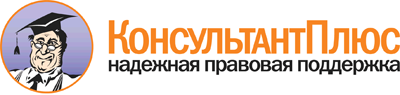  Постановление Правительства РФ от 18.05.2009 N 423
(ред. от 10.09.2015)
"Об отдельных вопросах осуществления опеки и попечительства в отношении несовершеннолетних граждан"
(вместе с "Правилами подбора, учета и подготовки граждан, выразивших желание стать опекунами или попечителями несовершеннолетних граждан либо принять детей, оставшихся без попечения родителей, в семью на воспитание в иных установленных семейным законодательством Российской Федерации формах", "Правилами осуществления отдельных полномочий органов опеки и попечительства в отношении несовершеннолетних граждан образовательными организациями, медицинскими организациями, организациями, оказывающими социальные услуги, или иными организациями, в том числе организациями для детей-сирот и детей, оставшихся без попечения родителей", "Правилами заключения договора об осуществлении опеки или попечительства в отношении несовершеннолетнего подопечного", "Правилами создания приемной семьи и осуществления контроля за условиями жизни и воспитания ребенка (детей) в приемной семье", "Правилами осуществления органами опеки и попечительства проверки условий жизни несовершеннолетних подопечных, соблюдения опекунами или попечителями прав и законных интересов несовершеннолетних подопечных, обеспечения сохранности их имущества, а также выполнения опекунами или попечителями требований к осуществлению своих прав и исполнению своих обязанностей", "Правилами ведения личных дел несовершеннолетних подопечных") Документ предоставлен КонсультантПлюс

www.consultant.ru 

Дата сохранения: 15.01.2018 
 N п/пВид и наименование имуществаОснование приобретения <1>Место нахождения (адрес)Площадь (кв. м)Сведения о государственной регистрации прав на имущество1234561.Земельные участки <2>:1.1)1.2)1.3)2.Жилые дома:2.1)2.2)2.3)3.Квартиры:3.1)3.2)3.3)4.Дачи:4.1)4.2)4.3)5.Гаражи:5.1)5.2)5.3)6.Иное недвижимое имущество:6.1)6.2)6.3)N п/пВид и марка транспортного средстваОснование приобретения <1>Место регистрации12341.Автомобили легковые:1.1)1.2)2.Иные транспортные средства:2.1)2.2)2.3)N п/пНаименование и адрес кредитной организацииВид и валюта счета <1>Дата открытия счетаНомер счетаОстаток на счете <2> (тыс. рублей)Процентная ставка по вкладам1234567N п/пНаименование и организационно-правовая форма организации <1>Место нахождения организации (адрес)Уставный капитал <2> (тыс. рублей)Доля участия <3>Основание участия <4>123456N п/пВид ценной бумаги <1>Лицо, выпустившее ценную бумагуНоминальная величина обязательства (тыс. рублей)Общее количествоОбщая стоимость <2> (тыс. рублей)123456N п/пВид имуществаИзменение состава имущества <1>Примечание <2>1234N п/пВид доходаВеличина дохода (тыс. рублей)1.Алименты2.Пенсия3.Пособия и иные социальные выплаты4.Компенсационные выплаты и дополнительное ежемесячное материальное обеспечение5.Единовременные страховые выплаты, производимые в возмещение ущерба, причиненного жизни и здоровью несовершеннолетнего подопечного, его личному имуществу6.Наследуемые несовершеннолетним подопечным и подаренные ему денежные средства7.Иные доходы (указать вид дохода):7.1)7.2)7.3)8.Итого доход за отчетный периодN п/пНаименование имуществаМесто нахожденияВеличина дохода (тыс. рублей)Основание <1>Наименование и адрес кредитной организации, расчетный счет <2>1234561.Доход от реализации и сдачи в аренду(наем) недвижимого имущества (земельных участков, домов, квартир, дач, гаражей), транспортных и иных механических средств2.Доход от вкладов в банках и иных кредитных организациях3.Доход от ценных бумаг и долей участия в коммерческих организациях4.Иные доходы (указать вид дохода):4.1)4.2)4.3)5.Итого доход за отчетный периодN п/пВид расходовСтоимость (тыс. рублей) <1>Дата <2>1.Оплата лечения несовершеннолетнего подопечного в медицинских организациях:1.1)1.2)1.всего за отчетный период2.Приобретение товаров длительного пользования, стоимость которых превышает установленный в соответствии с законом двукратный размер величины прожиточного минимума на душу населения в целом по Российской Федерации:2.1)2.2)2.3)2.всего за отчетный период3.Ремонт жилого помещения несовершеннолетнего подопечного:3.1)3.2)3.3)3.4)3.всего за отчетный период4.Итого расходы за отчетный периодN п/пВид налогаДата уплатыРеквизиты платежного документа1234